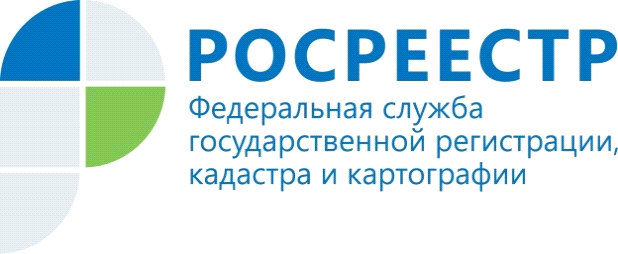 В Кадастровой палате пройдет семинар по оформлению объектов недвижимости в рамках «гаражной амнистии»5 октября 2021 года пройдет семинар на тему: «Оформление объектов недвижимости в рамках «гаражной амнистии»». На вопросы органов муниципальной власти ответят спикеры Кадастровой палаты по Курской области.На семинаре будут рассмотрены следующие вопросы:- «Гаражная амнистия» и кто может ею воспользоваться.- Объекты, на которые распространяется упрощенная процедура оформления прав. - Необходимые документы для оформления прав на гараж и земельный участок.- Алгоритм действий при оформлении прав на гараж и земельный участок в рамках «гаражной амнистии».После семинара можно будет задать все интересующие вопросы спикерам Кадастровой палаты.Семинар платный. Стоимость участия одного человека 600 рублей.Заявку на участие необходимо направить не позднее 1 октября 2021 года, на адрес электронной почты: v_sergeeva@46.kadastr.ru.По всем вопросам можно обратиться по телефону (4712) 724-000 (доб. 2231, 2233).Семинар пройдет в 11 утра, по адресу г. Курск, проезд Сергеева, 10А.